										F.BAKPSI.043	00 / 6 Agustus 2016	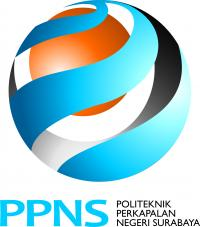 BERITA ACARA KEHADIRAN ORANG TUA MAHASISWASEMESTER GANJIL/GENAP ...........Hari / Tanggal	: ……………………………………………………………………………………Nama Orang Tua	: ……………………………………………………………………………………Alamat Orang Tua	: …………………………………………………………………………………………………………………………………………………………………………………………….………………….Nomor Hp Orang Tua	: ……………………………………………………………………………………Nama Mahasiswa 	: ……………………………………………………………………………………NRP. Mahasiswa	: ……………………………………………………………………………………Perihal Panggilan/Kepentingan	: …………………………………………………………………………………………………………………………………………………………………….………………….Penyelesaian	: …………………………………………………………………………………………………………………………………………………………………………………………….………………….……………………………………………………………………………………………………….………………….……………………………………………………………………………………………………….………………….																				Kajur/Kaprodi,								(………………………………………..)